               CLAUDIA LUBRANO  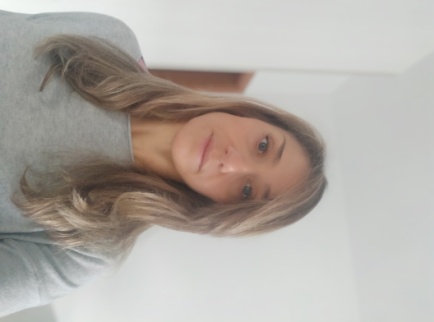                            e-mail: claudialubranotranslator@gmail.com                              cellulare: +393756188759                                     indirizzo: Via Aristobulo 23, 00124, Roma                              pagina facebook: Claudia Lubrano Translator                                 ESPERIENZA LAVORATIVATraduttrice freelance (generale)Collaborazione con web agency  italiane ed estere per traduzione di contenuti web dall’Italiano all’Inglese e viceversa e dall’Italiano allo Spagnolo e viceversa (Pagina facebook Taberna chica Las Palmas, sito web 27 degrees B&B Las Palmas, landing  page per Impero Couture, sito web e pagina fbook Cueva de la Luz Las Palmas ecc).Traduzione di siti web d’informatica (QCAD di Andrew Mustun)Traduzioni generali di certificati, referti medici, copertine, libri ecc.Da Maggio 2016 ad oggiACCENT ON LANGUAGE LEARNING(Accademia di Lingue a Las Palmas de Gran Canaria, Spagna)Insegnante di lingua inglese per ragazzi in scuole pubbliche, preparazione esami Cambridge (KET/PET).Settembre 2015-Maggio 2016LANGUAGE CAMPUS/EF(Accademia di lingue a Las Palmas de Gran Canaria, Spagna)Insegnante di lingua Inglese per ragazzi in scuole pubbliche e insegnante di lingua Italiana per studenti Erasmus.Marzo 2014-Giugno 2015INLINGUA LAS PALMASInsegnante di lingua Italiana per studenti Erasmus e traduttrice generale(ESP>IT; IT>ESP).Luglio-Agosto 2014FLAMINGO ENGLISH SCHOOL(Jakarta, Indonesia)Insegnante di lingua inglese per bambini e ragazzi.Febbraio-Aprile 2013IH RIGA (Lettonia)Insegnante di lingua Italiana per adulti, insegnante di lingua Inglese per ragazzi e traduttrice generale(ENG>IT;IT>ENG).Maggio-Ottobre 2012EUROLIVE TECHNOLOGIES (Riga, Lettonia)Insegnante di lingua Italiana per ragazze croupier online.Maggio-Ottobre 2012INLINGUA JAKARTA (Indonesia)Insegnante di lingua Inglese per ragazzi in scuole pubbliche.Dicembre 2011-Marzo 2012INLINGUA VELLETRI (Roma)Insegnante di lingua Italiana per stranieri, assistente di segreteria didattica e traduttrice generale.Aprile-Novembre 2011AIR ITALY GROUP (Italia, Polonia, Egitto)Assistente di volo in tratte intercontinentali.Dicembre 2006-Marzo 2009LIVINGSTON AIR Assistente di volo in tratte intercontinentali. Dicembre 2005-Novembre 2006                                       ISTRUZIONE E QUALIFICHEMASTER IN TRADUZIONE SETTORIALE presso S.S.I.T di Pescara (Istituto professionale per traduttori e interpreti)Specializzazione nelle seguenti combinazioni linguistiche IT>ENG; ENG>IT nel campo medico, per l’industria del turismo, giuridico-commerciale e per il web.Ottobre 2018-Giugno 2019LAUREA IN LINGUE E LETTERATURE MODERNE (Inglese, Portoghese Brasiliano e Spagnolo) presso Università Tor Vergata di RomaOttobre 2011DIPLOMA DI SCUOLA SUPERIORE presso Liceo Scientifico A.Landi, Velletri(RM). Giugno 2001                                                        LINGUEITALIANO= nativoINGLESE= eccellenteSPAGNOLO= eccellentePORTOGHESE-BRASILIANO= buonoFRANCESE= basico                          ULTERIORI COMPETENZEConoscenza informatica generale (Internet, Office, SDL Trados ecc)Membro 311  A.T.I (associazione traduttori e interpreti)Patente di guida                                                                                                                                                                               In fede                                                                                      Claudia Lubrano    Autorizzo il trattamento dei dati personali contenuti nel mio curriculum vitae in base all’art. 13 del D. Lgs. 196/2003 e all’art. 13 GDPR 679/16.                                         